Report of the 10K MarathonOn19 September 2021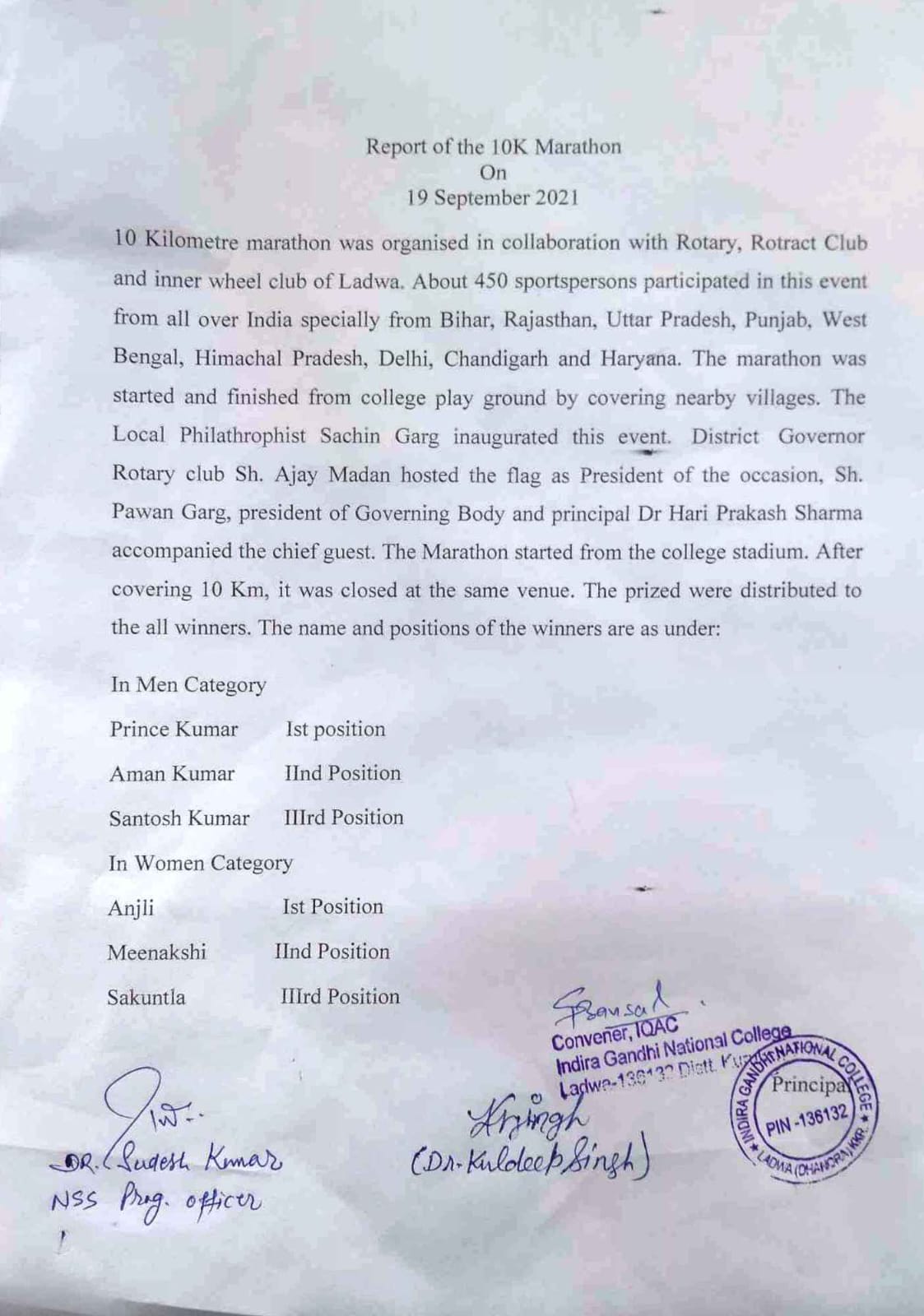 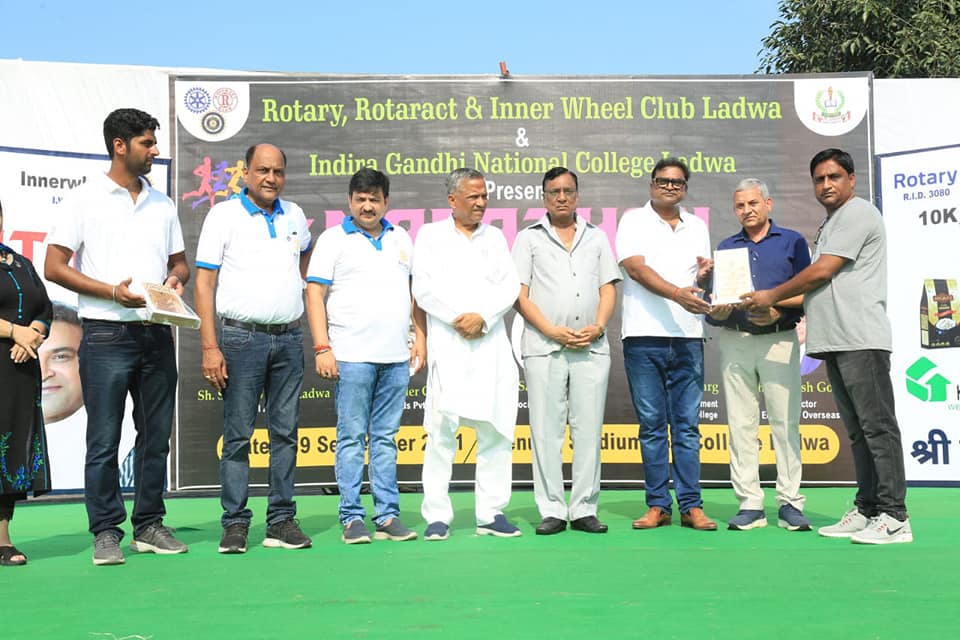 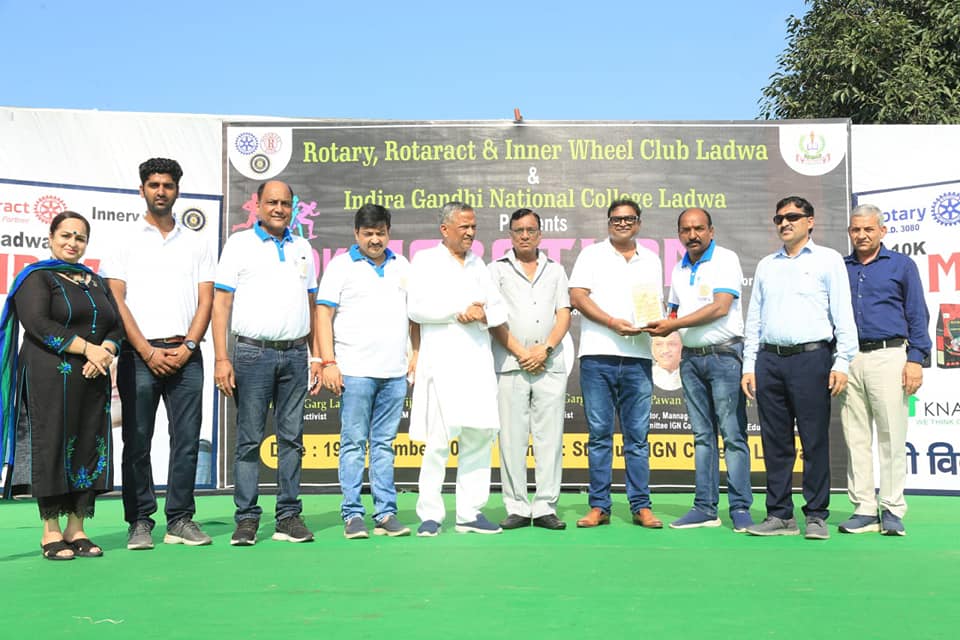 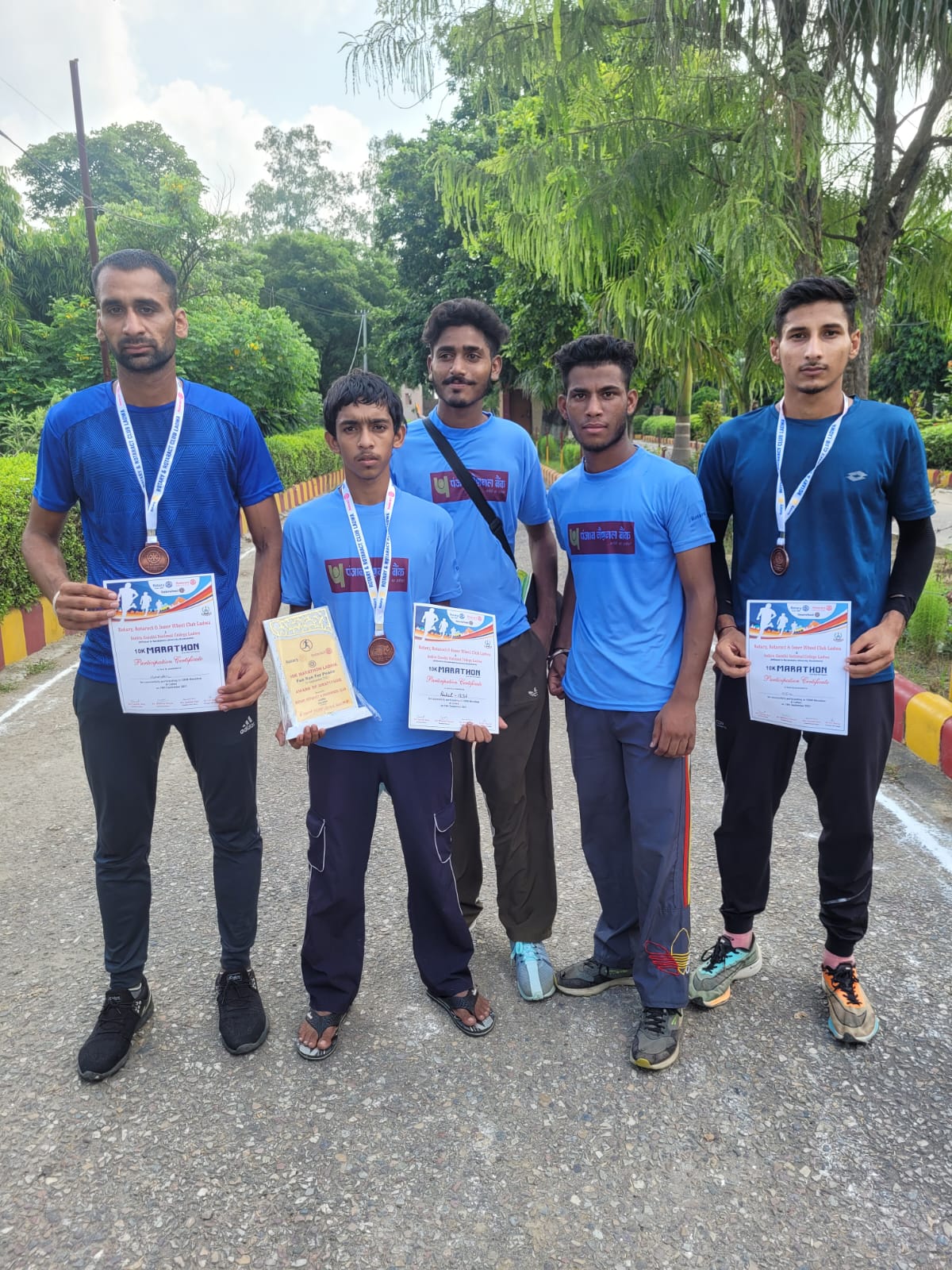 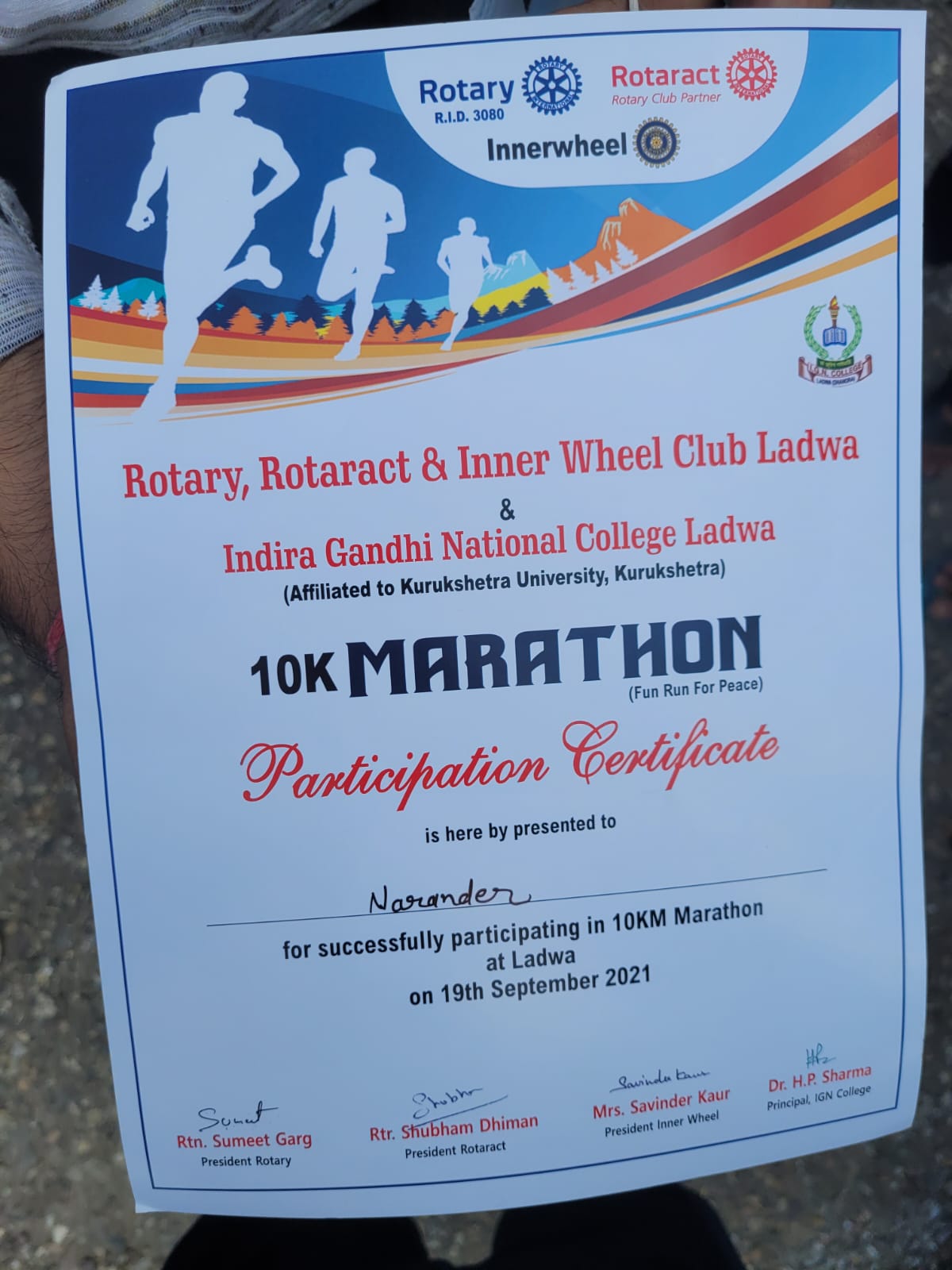 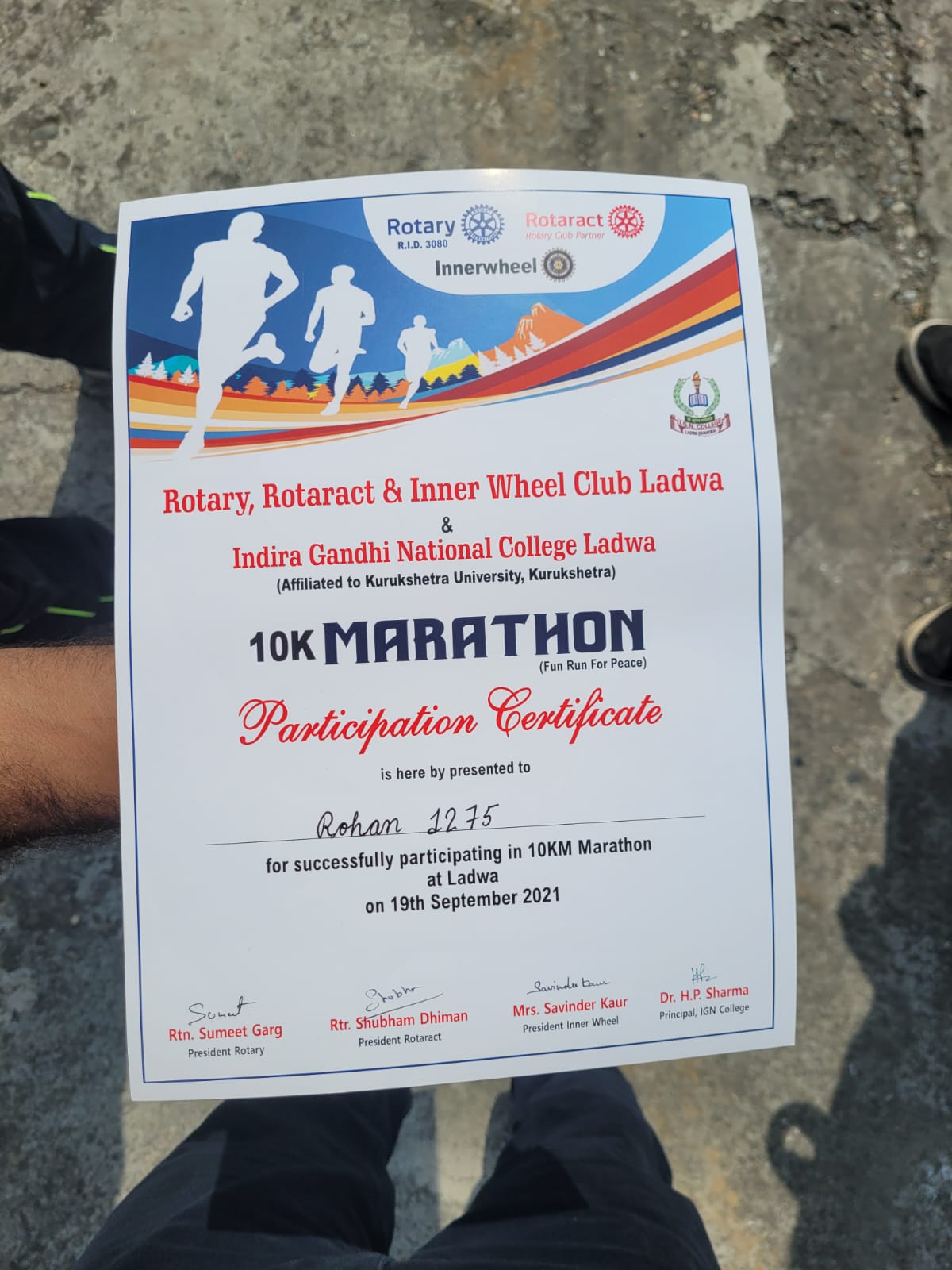 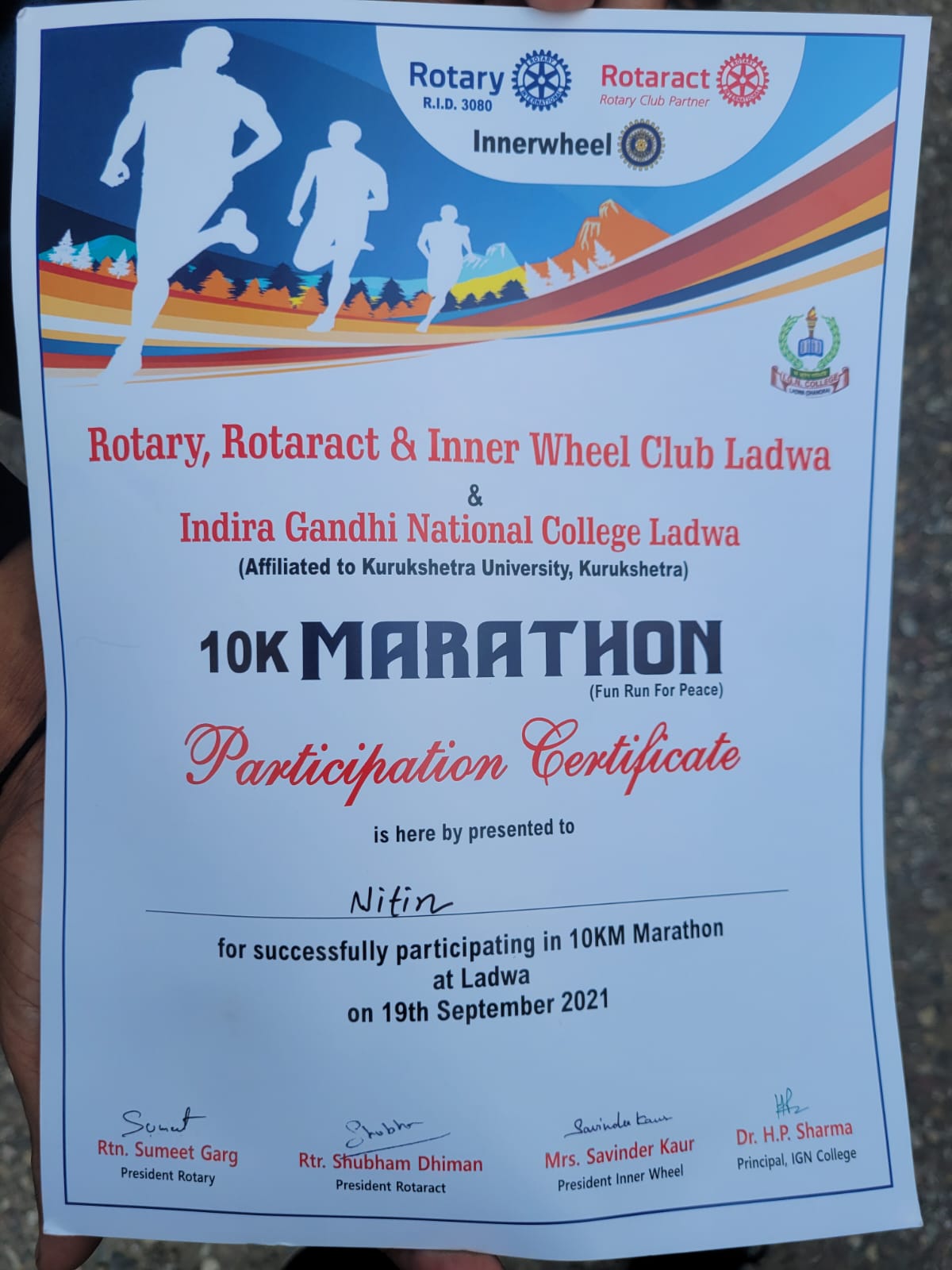 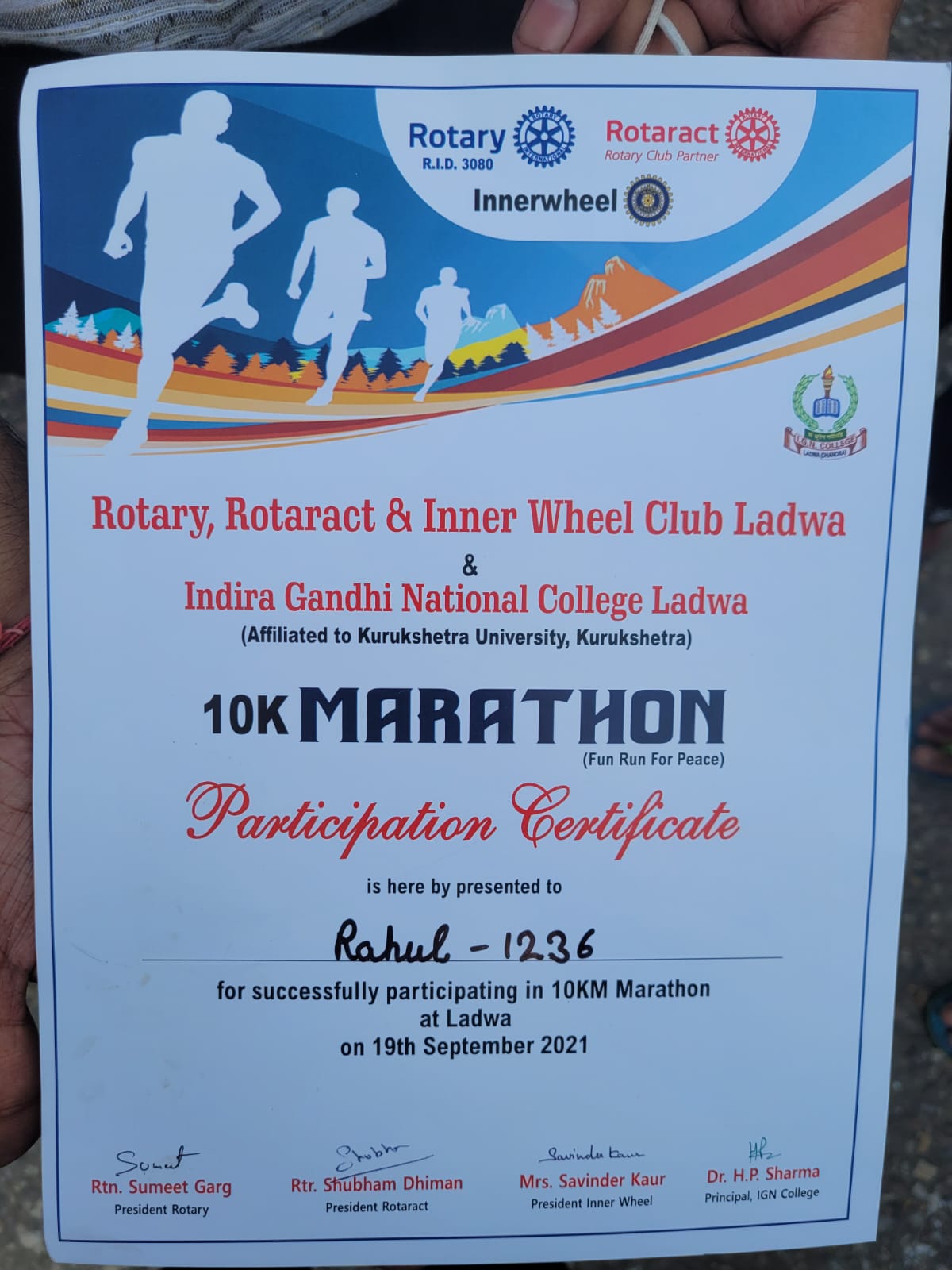 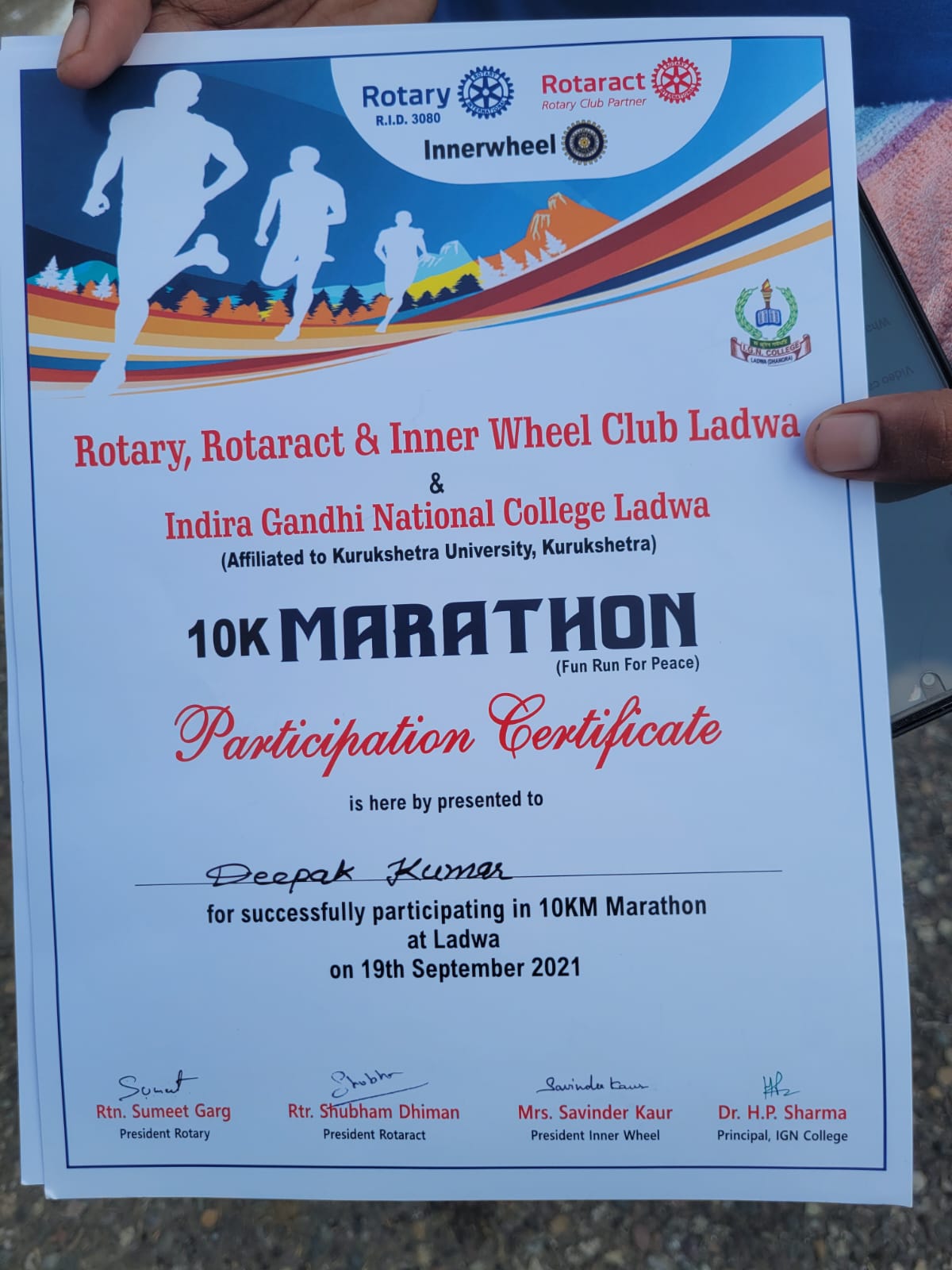 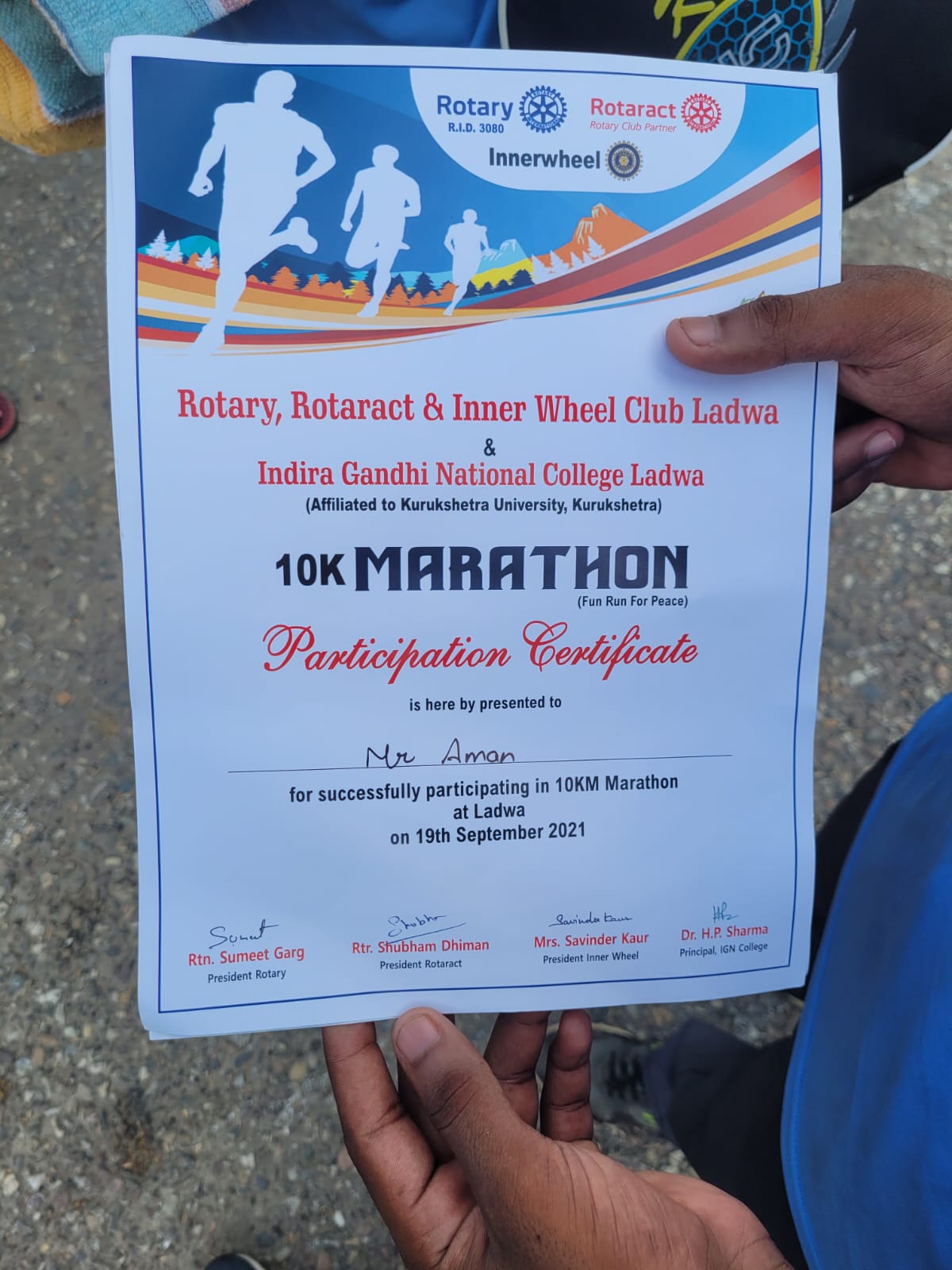 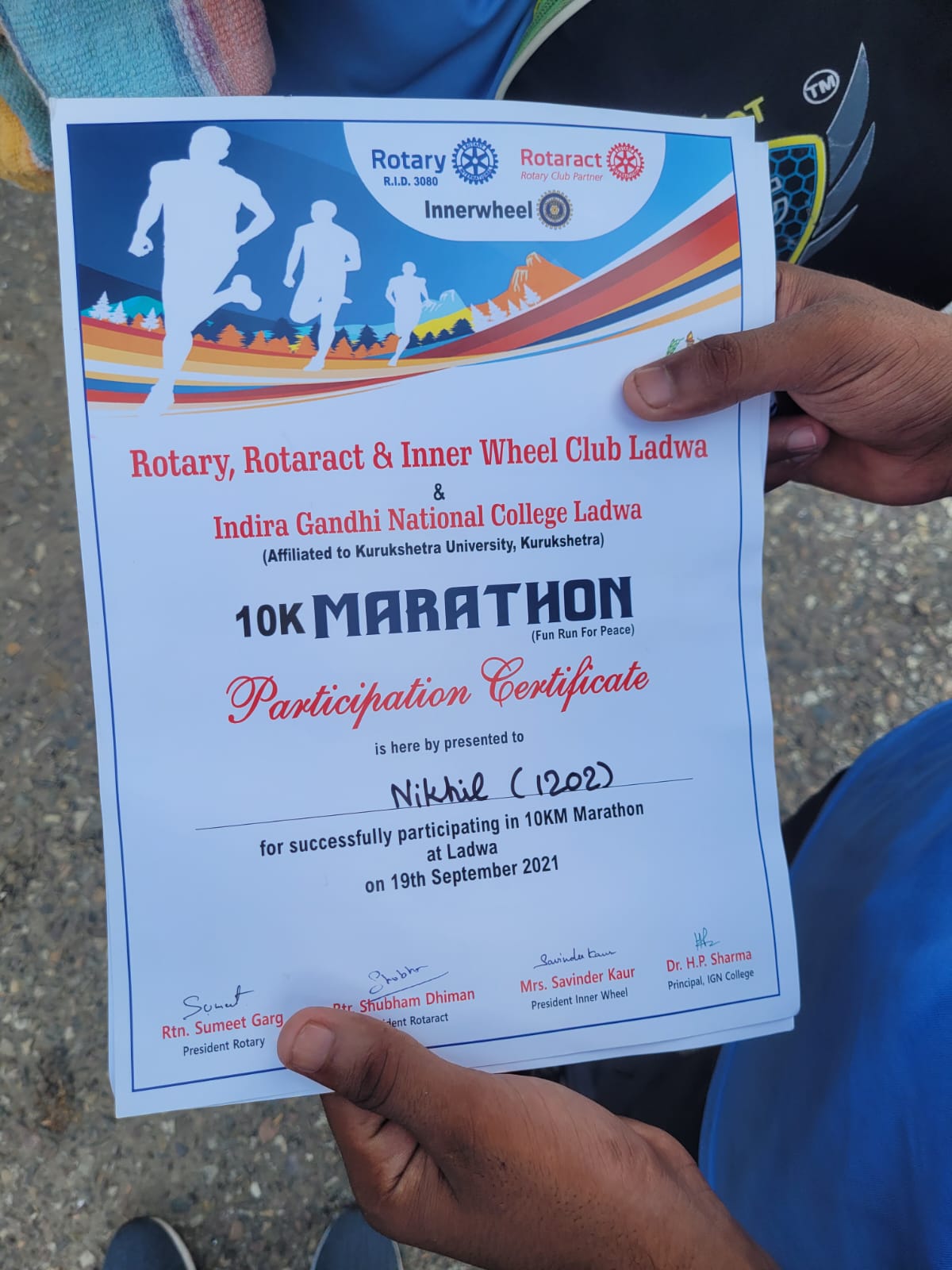 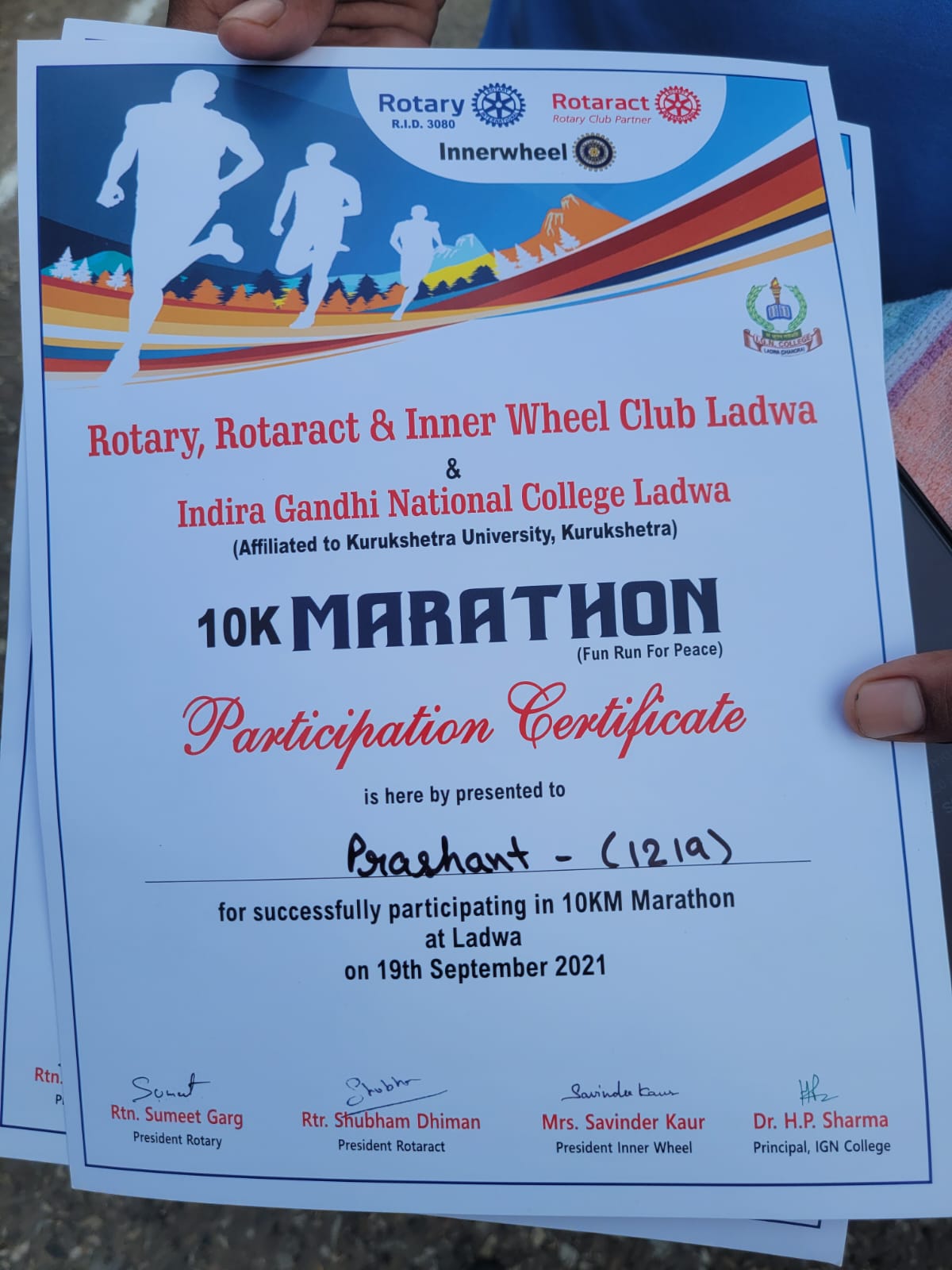 List of NSS volunteers participants in 10k MarathonNCC unitIndidra Gandhi National College Ladwa(Dhanora), Kurukshetra(Attendance Chart)2020-21Name of the Event: 10 K Meter Marathon organised at Playground, Indira Gandhi National College ladwa(Dhanora) Date: 19 September,2021Youtube Link of the Marathon Raace: https://youtu.be/S5EJFpAwtNIMeeting of Ladwa Rotary Club  with I.G.N. College, Ladwa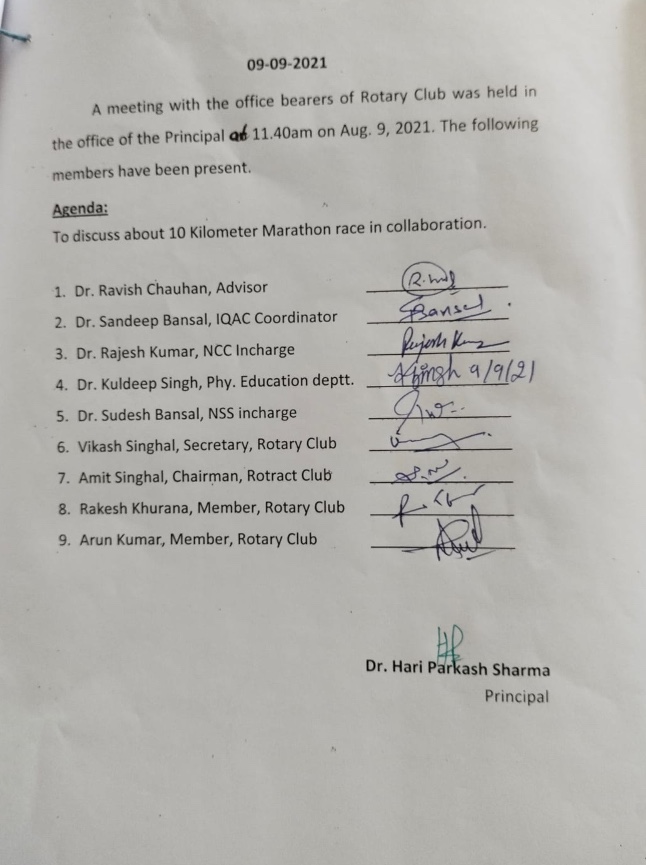 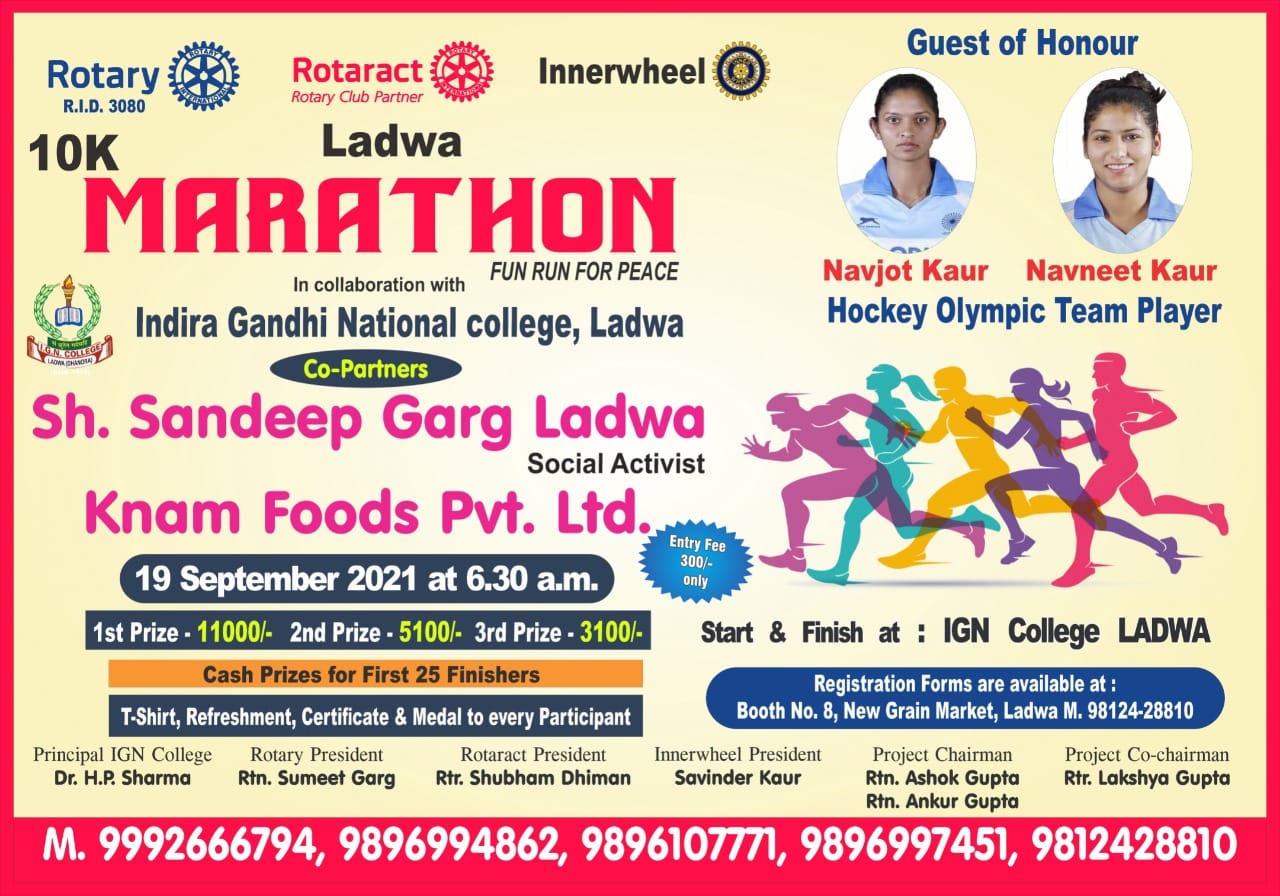 Schedule of the event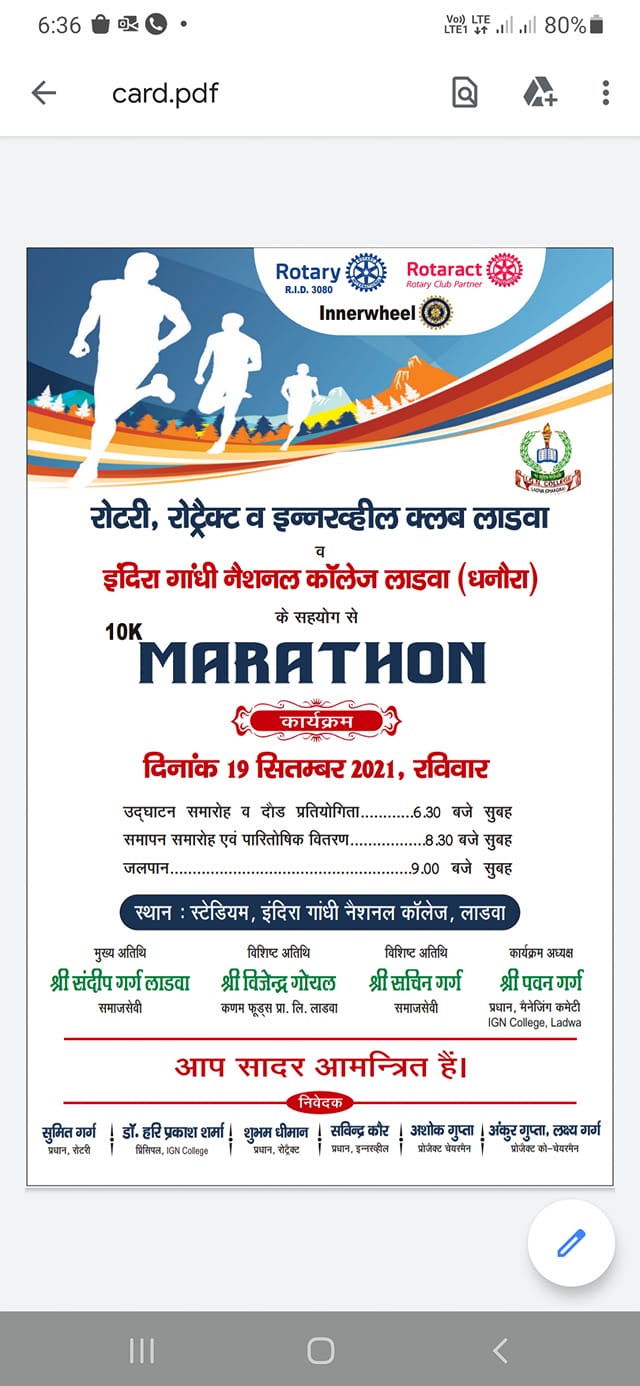 Starting Signals for the Race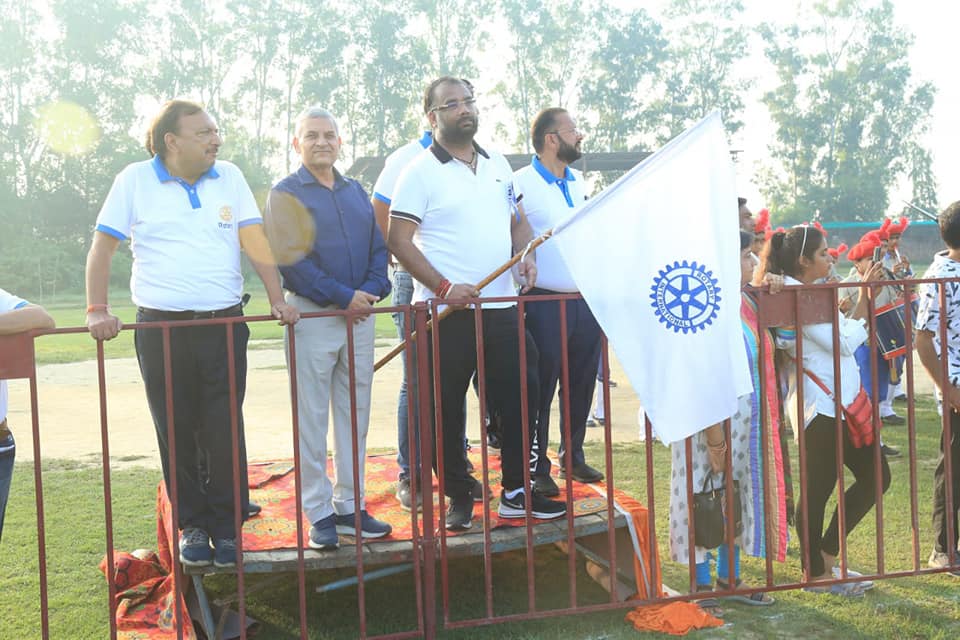 Assembly of the College Vollenteres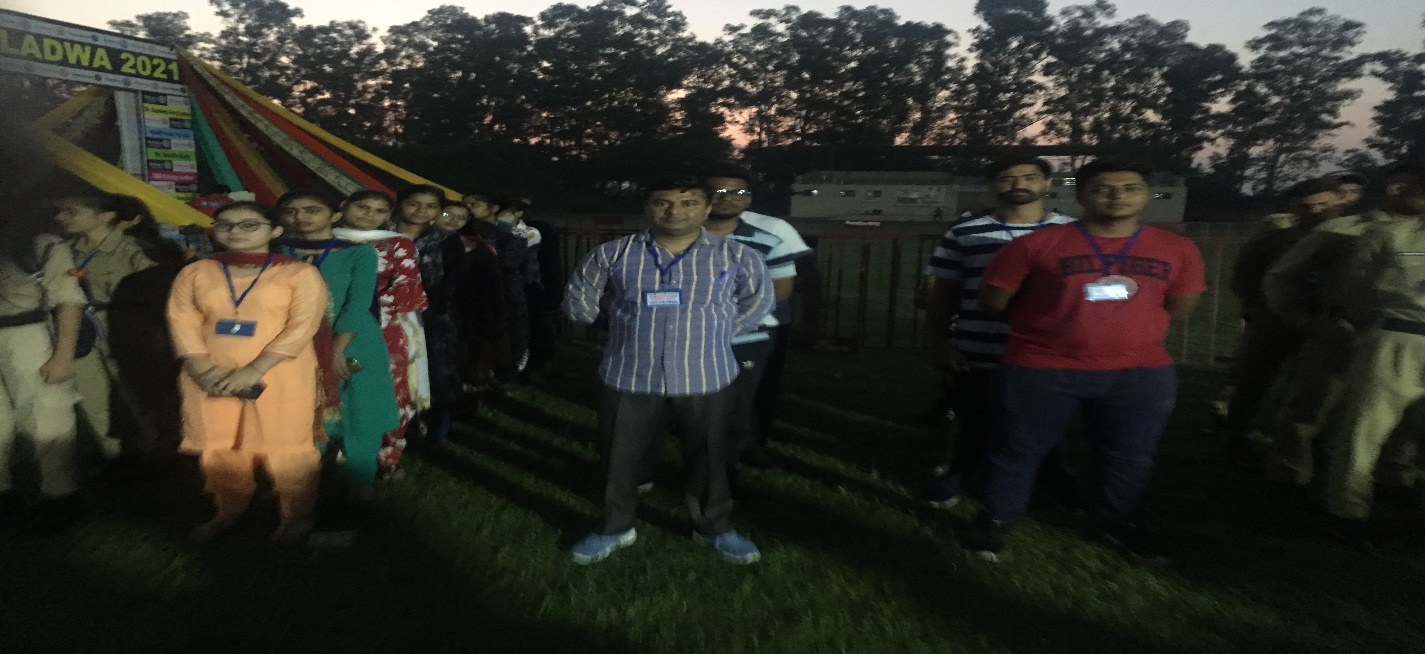 Officials with participants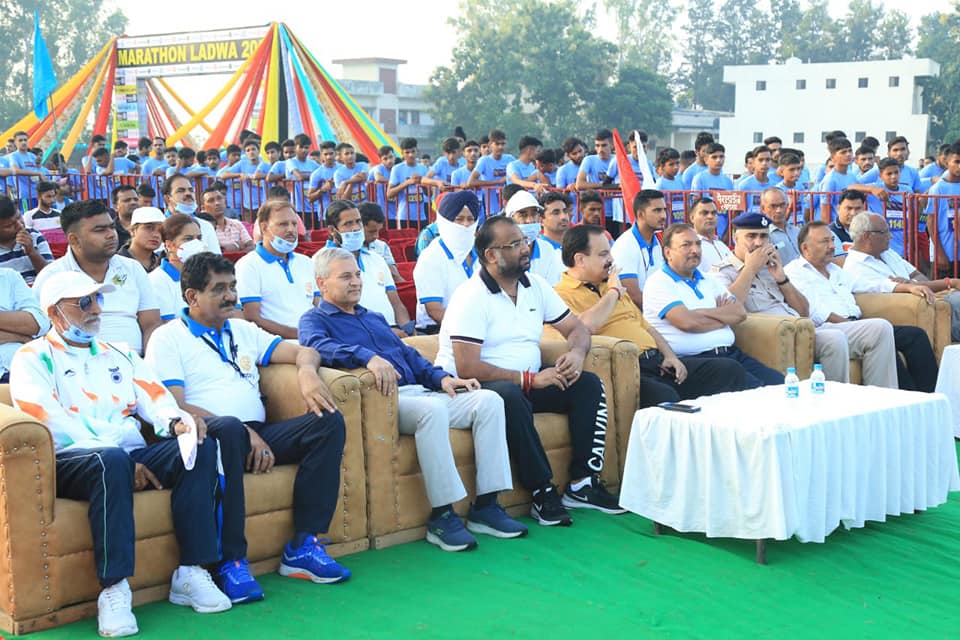 College NCC Cadets with College Staff and Rotary Club Members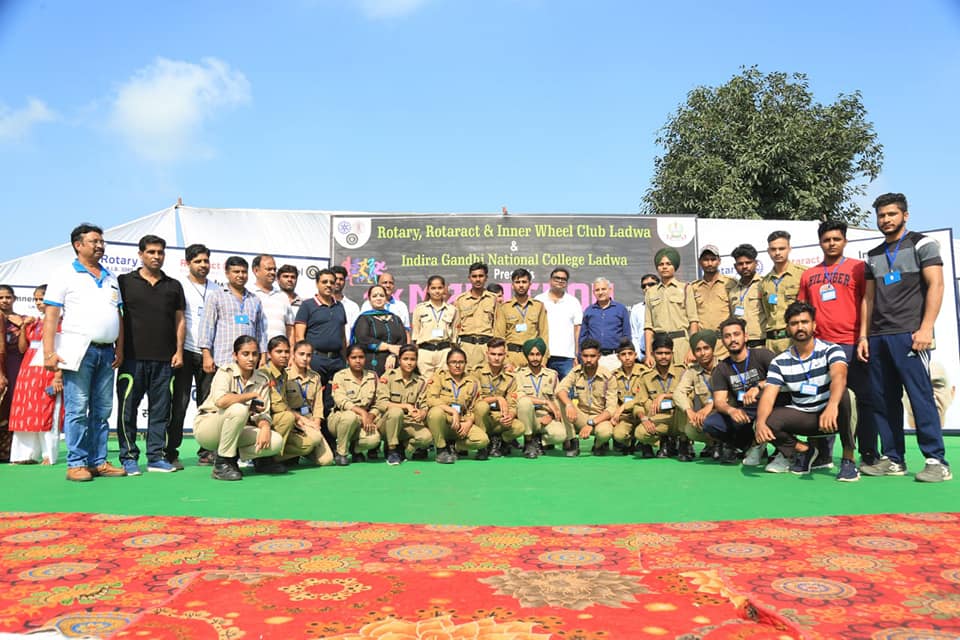 College winning Athletes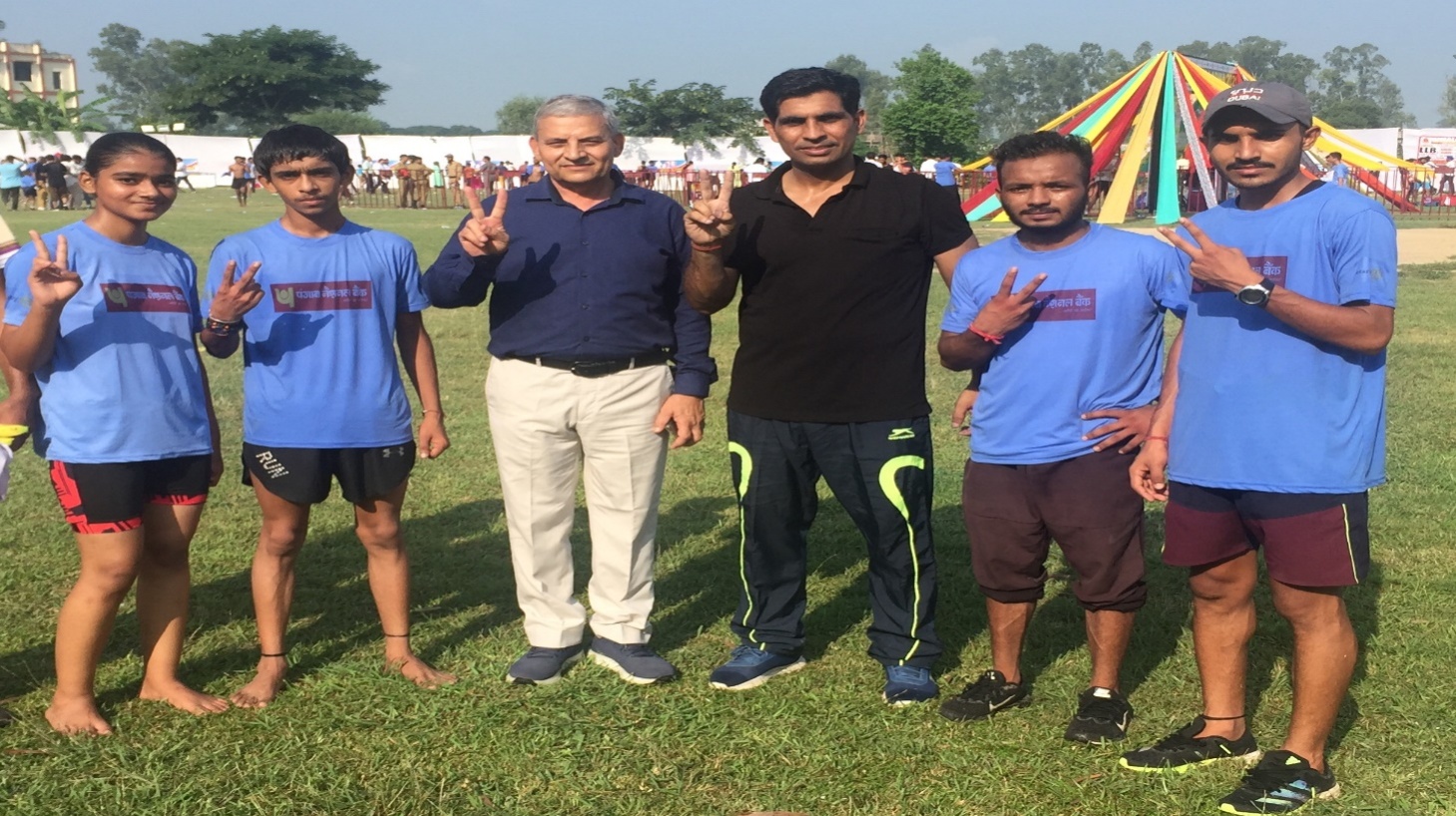 Winner Athletes with Check and medals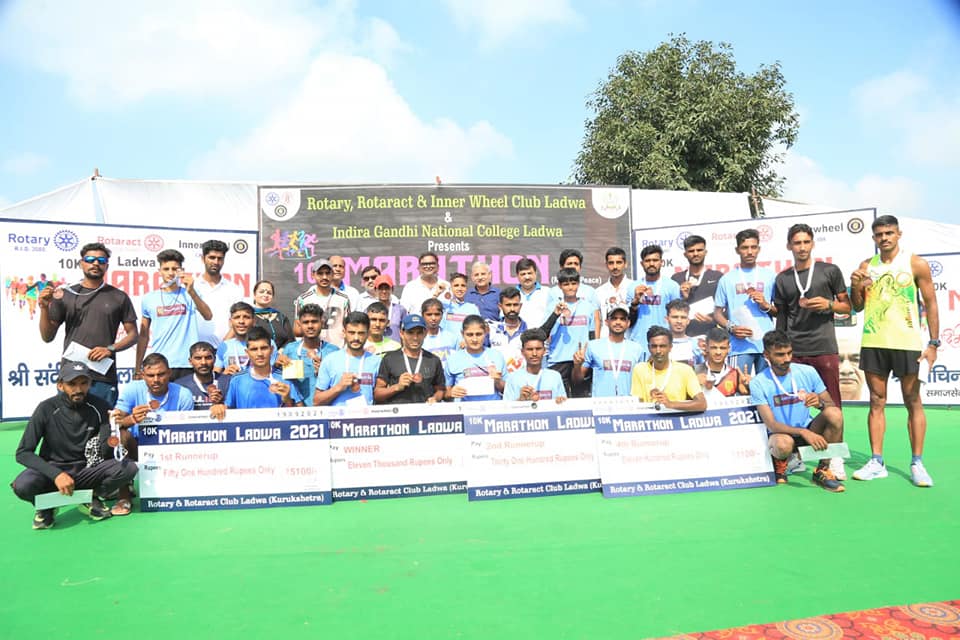 List of the College Sports students 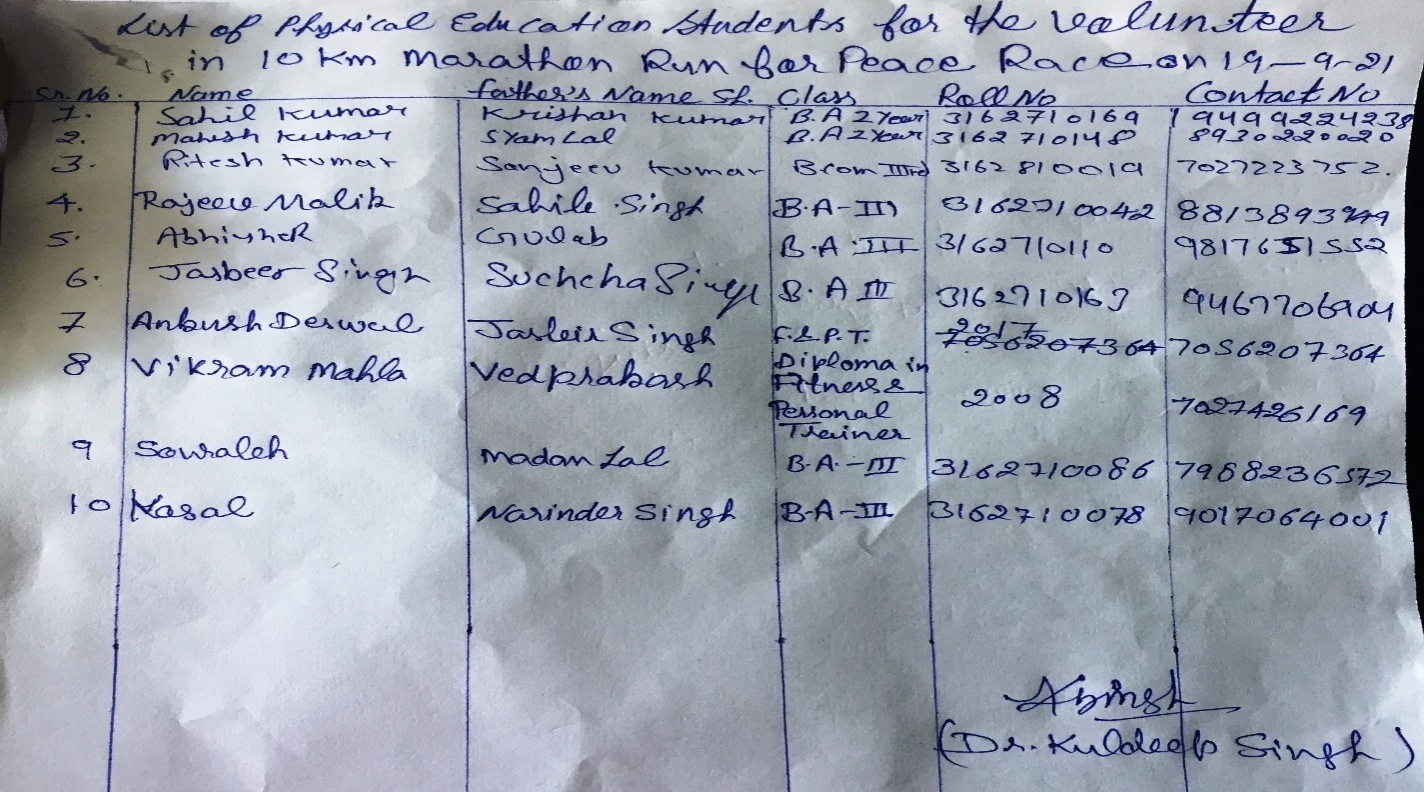 Lsit of the College teachrs who attended the event 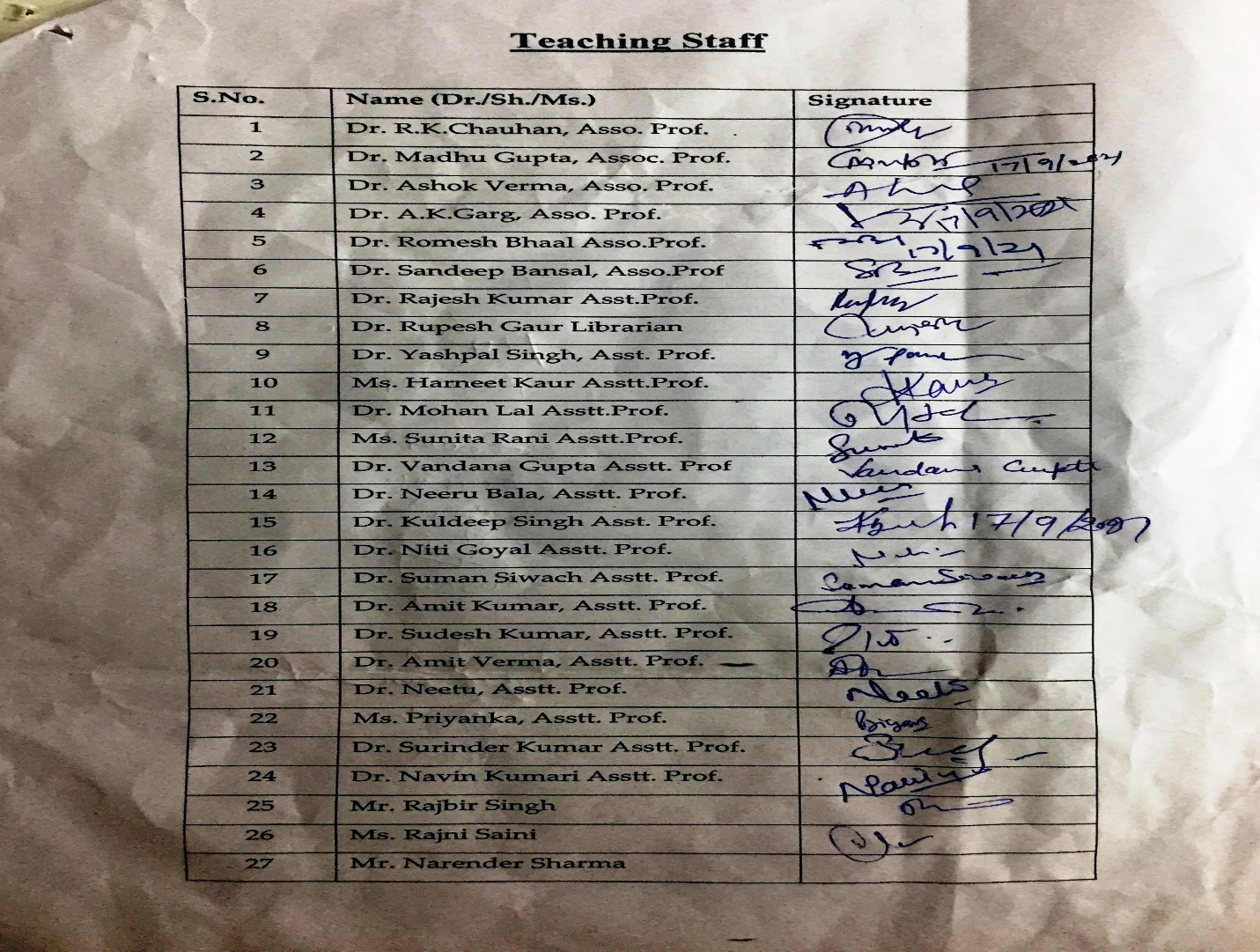 Lsit of the College Non teaching staff members who attended the event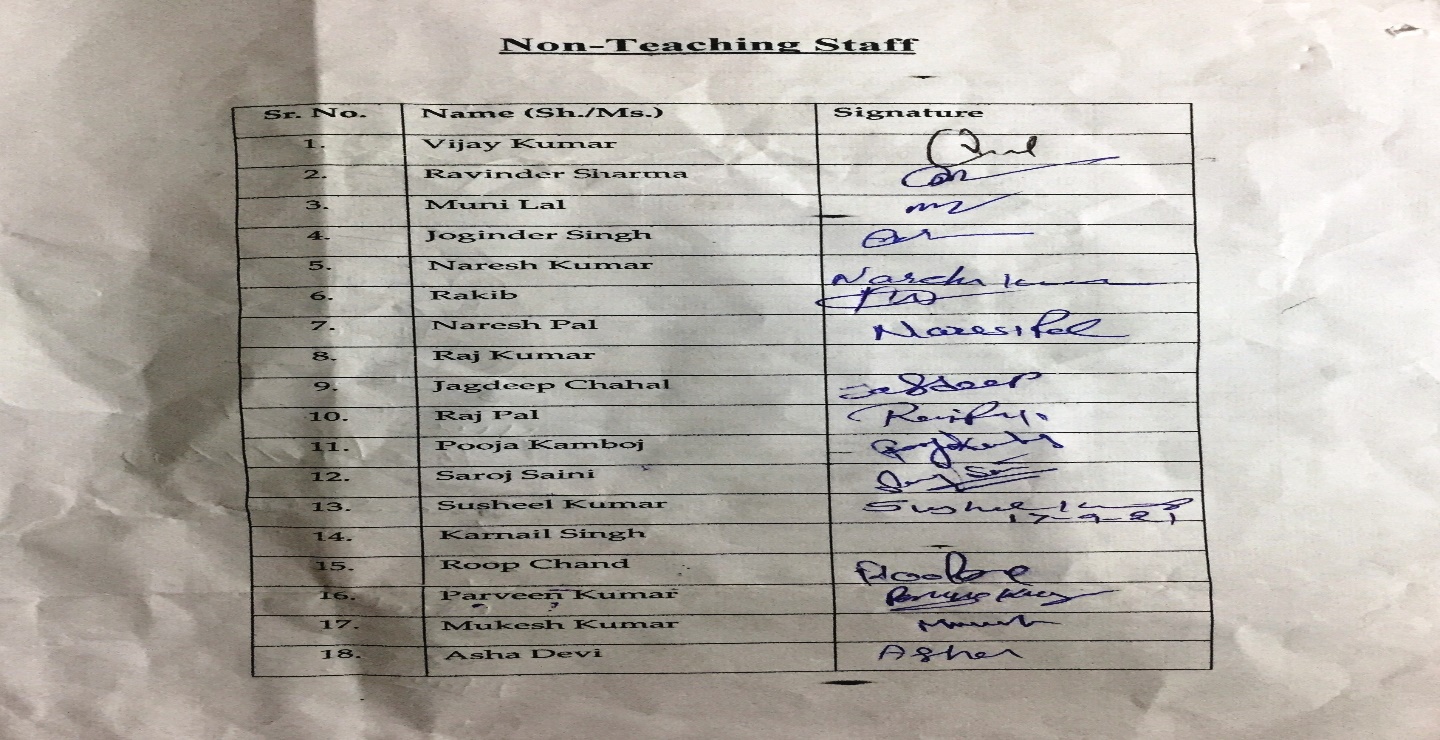 Media Coverage of the event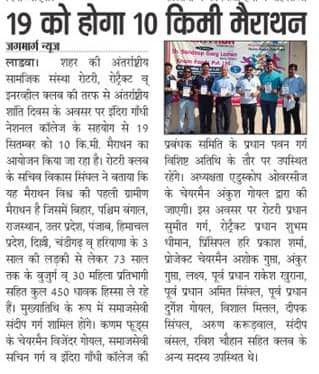 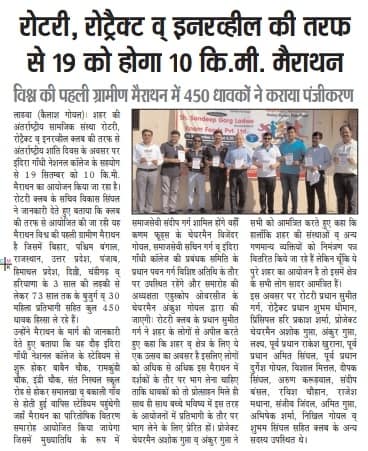 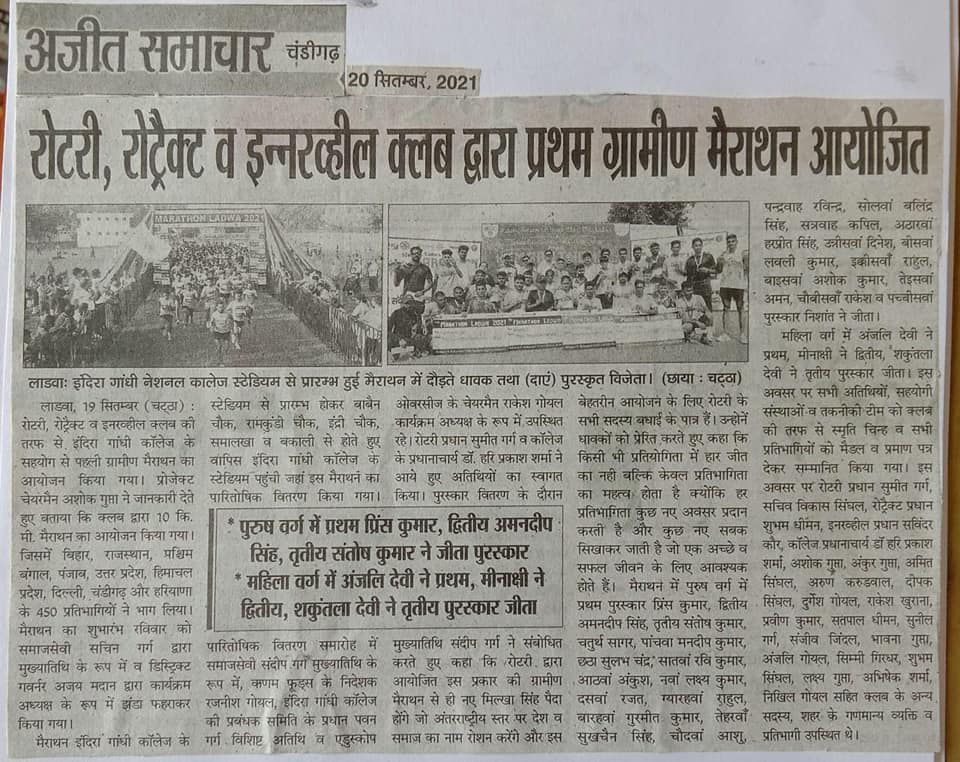 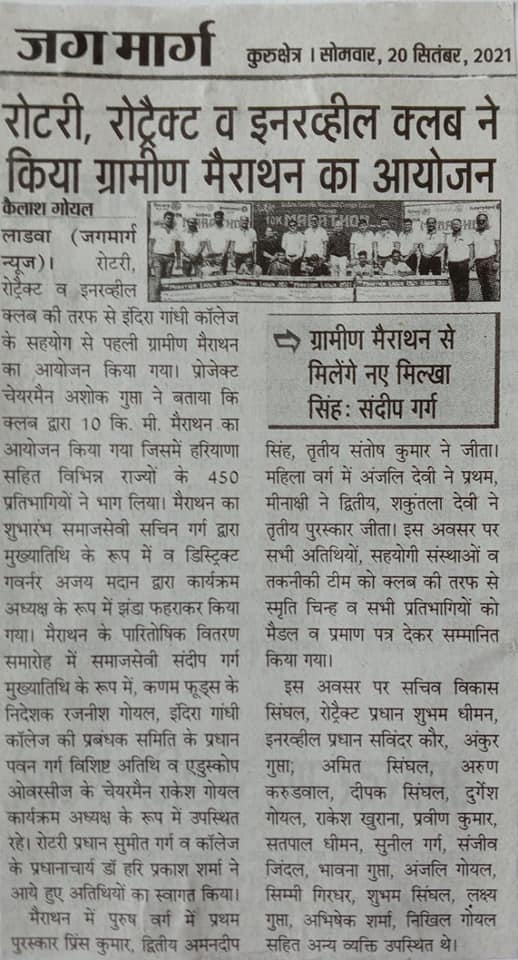 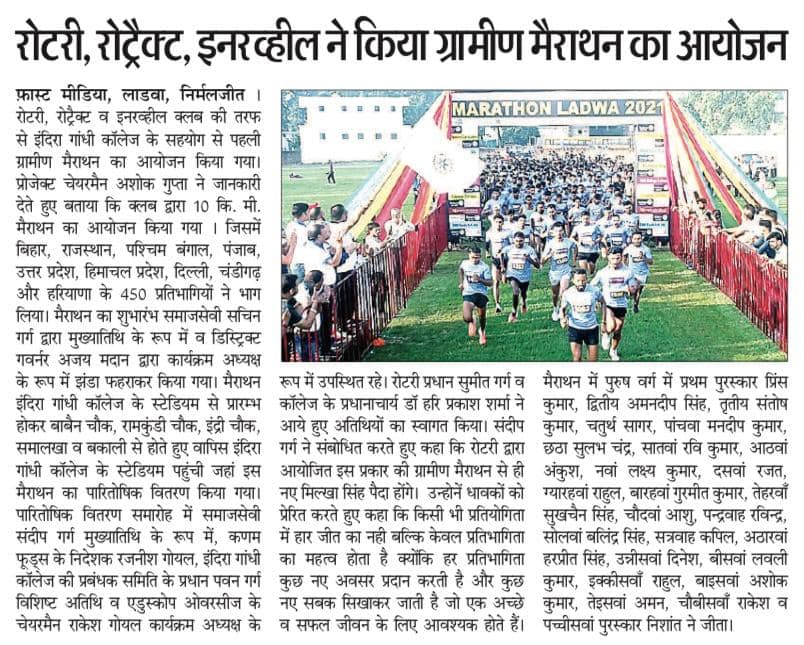 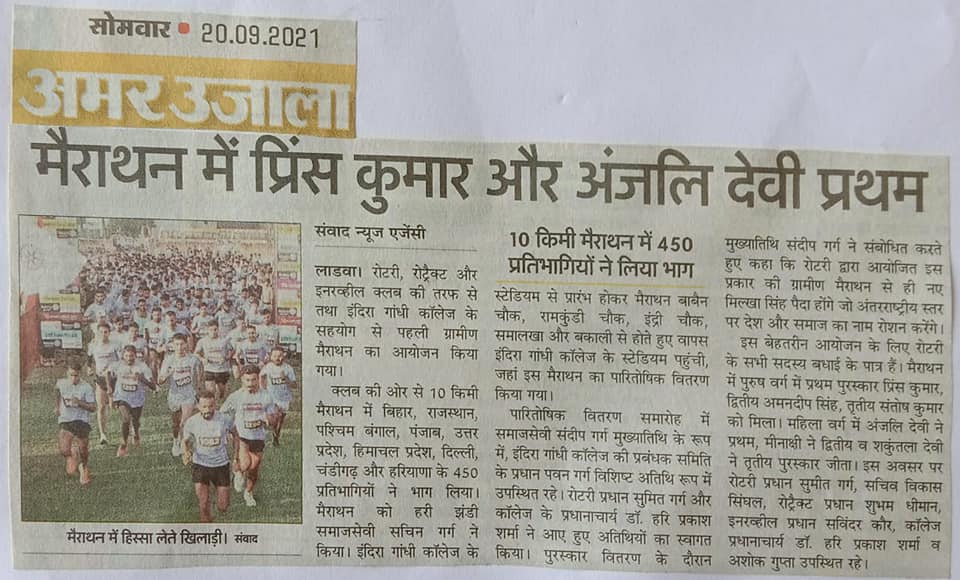 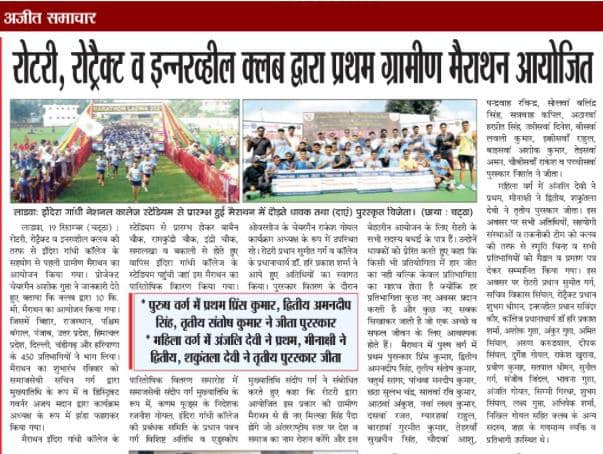 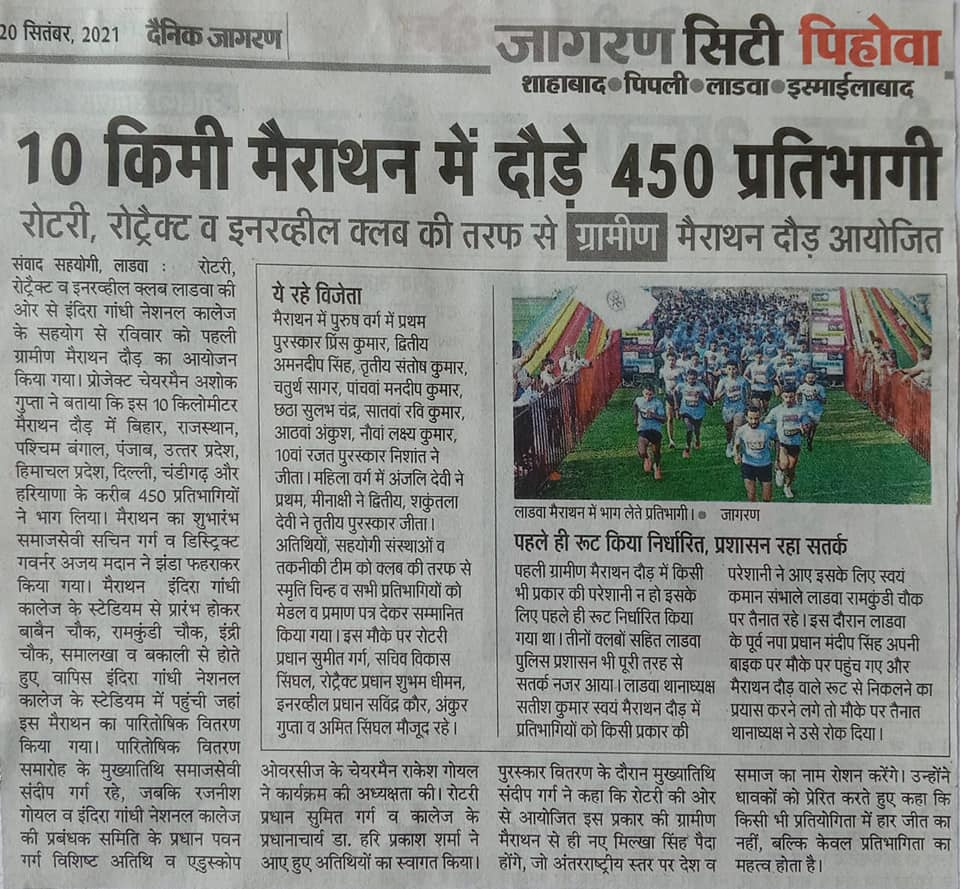 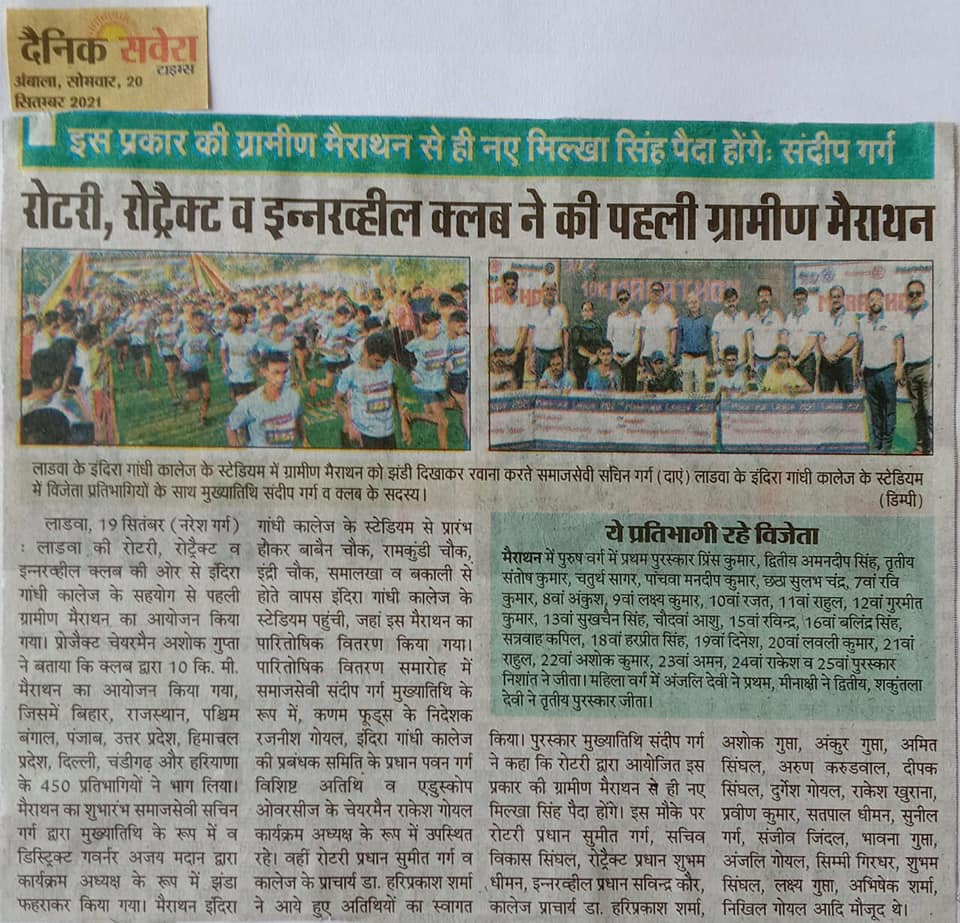 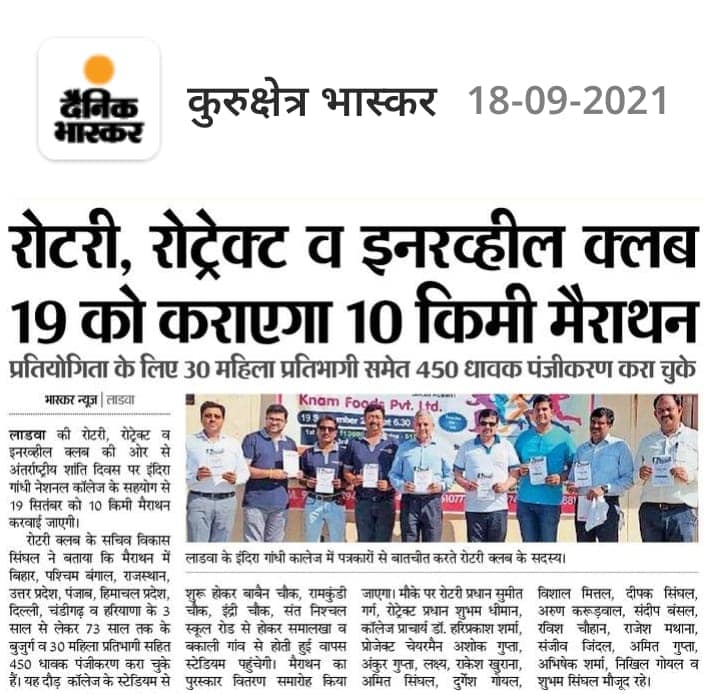 Sr. No.Name of the StudentsClassCollege Roll No.HarshB.A. 3rd2281410023SumitB.A. 2nd3162710073Sakshi B.A. 2nd3162720032Mahima B.A. 3rd3162720052NancyB. com. 2nd3162820027JATIN SINGHALB. com. 2nd3162810025Anju raniB. com. 2nd3254920015MANISHAB. com. 2nd3254920013SHUBHAM KUMARB.A. 2nd3162710109KulvinderB.A. 2nd2281410050Sachin aroraB.A. 3rd2281410079SonuB.A. 2nd3162710036RozyB.A. 2nd3162720047Sahil aroraB. sc. 3rd2281610021Kajal deviB. com. 2nd3162820019NISHAB.A. 3rd2281420064KOMAL DEVIB.A. 3rd2281420005Ashmeet Kaur B.A. 2nd3162720002Kajal RaniB.A. 3rd2281420011PinkiB.A. 2nd3162720013Manpreet kaur B.A. 3rd3162720031Anju RaniB.A. 3rd2281420083Manjeet kaurB. com. 2nd3162820002KajalB. com. 2nd3162820033RituB.A. 3rd2281420002RoziB.A. 3rd2281420104Paramjeet kaurB.A. 3rd2281420046Saravjeet kaurB.A. 3rd2281420048Neha chahalB.A. 3rd2281420014MahakB. com. 2nd3254920007ShivaniB.A. 3rd2281420047Mehak RaniB.A. 2nd3162720010GULJEET B. sc. 3rd2281620002SoniaB.A. 3rd2281420010RUBIKA DEVIB.A. 3rd2281420026AanchalB. sc. 3rd2281620021MuskanB. com. 2nd3254920002AmishaB. com. 2nd3154920001Kirti RaniB. com. 2nd3254920009MonikaB.A. 3rd2281420116Geeta deviB.A. 2nd3162720035NancyB. com. 2nd3162820027Harpreet SinghB.A. 3rd2281410008ANKIT SHARMAB.A. 2nd3162710080Akshant babuB.A. 3rd2281410005Gurvinder Singh B. sc. 2nd3162910003Kanchan DeviB.A. 2nd3162720036ReenuB.A. 3rd2281420044SwatiB. com. 2nd3254920010PriyankaB.A. 2nd3162720048Gourav sharmaB.A. 2nd3162710019PriyankaB.A. 2nd3162720111Kamal Beniwal B.A. 2nd3162710111SumitB.A. 2nd3162710018SahilB.A. 2nd3162710027Kajal RahulB.A. 2nd3162720053Shree RamB.A. 2nd3162710101Suman DeviB.A. 2nd3162720043PinkiB.A. 2nd3162720013Shivani SharmaB.A. 2nd3162720009KhushiB.A. 2nd3162720034Simran deviB.A. 2nd3162720089Anju RaniB.A. 2nd3162720085ShilpaB.A. 2nd3162720064KajalB. com. 2nd3254920006Anish kumarB.A. 3rd2281410097kamal kumarB.A. 3rd2281410012Sr.No.Enrollmentno.RankName ofCadet1HR19SDA229734CadetAnkush    2HR19SDA229735CadetSahil Kumar   3HR19SDA229736CadetGurvinderSingh   4HR19SDA229737CadetAnkitSharma  5HR19SDA229738CadetAbhishek6HR19SDA229739CadetChandanSingh7HR19SDA229741CadetAbhishek8HR19SDA229742CadetParas9HR19SDA229743CadetSAHILKUMAR10HR19SDA229744CadetSatvinderSingh11HR19SWA229745CadetMeena12HR19SWA229746CadetSapna13HR19SWA229747CadetAANCHALGAGAT2214HR19SWA229748CadetVijetaRani15HR19SWA229749CadetMahak16HR19SWA229750CadetSONIA17HR20SDA229758CadetReshamSingh18HR20SDA229759CadetKaran jyot19HR20SDA229760CadetKhushwantSingh20HR20SDA229761CadetVikasKumar21HR20SDA229727CadetSumit KumarSUMITKUMAR22HR20SDA229728CadetSawakSingh23HR20SDA229729CadetTusharsharma24HR20SDA229730CadetKamal25HR20SDA229731CadetRaj Kumar26HR20SWA229751CadetAmanpreetKaur27HR20SWA229752CadetNancy28HR20SWA229753CadetJashanpreet29HR20SWA229754CadetKritika30HR20SWA229755CadetNeha Rani31HR20SWA229756CadetMansi32HR20SWA229757CadetJyoti33HR20SWA229726CadetSimran Kaur34HR18SWA229415CadetBalwinder Kaur35HR18SDA229797CadetParveen Kumar36HR18SDA229798CadetHimanshu Kamboj